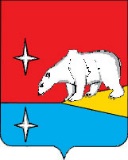 СОВЕТ ДЕПУТАТОВ ГОРОДСКОГО ОКРУГА ЭГВЕКИНОТР Е Ш Е Н И Еот 11 ноября 2022 г.	 	                   	  № 217	 	        		     п. ЭгвекинотО внесении изменений в Решение Совета депутатов Иультинского муниципального района от 12 ноября 2015 г. № 154 «О земельном налоге»Руководствуясь Бюджетным кодексом Российской Федерации, Налоговым кодексом Российской Федерации, Федеральным законом от 6 октября 2003 г. № 131-ФЗ «Об общих принципах организации местного самоуправления в Российской Федерации», Совет депутатов городского округа ЭгвекинотРЕШИЛ:1. Внести в Решение Совета депутатов Иультинского муниципального района от 12 ноября 2015 г. № 154 «О земельном налоге» следующее изменение:пункт 3 решения признать утратившим силу.2. Настоящее решение подлежит обнародованию в местах, определенных Уставом городского округа Эгвекинот, и размещению на официальном сайте Администрации городского округа Эгвекинот в информационно-телекоммуникационной сети «Интернет».3. Настоящее решение вступает в силу с 1 января 2023 года, но не ранее, чем по истечении одного месяца со дня его официального обнародования.4. Контроль за исполнением настоящего решения возложить на Председателя Совета депутатов городского округа Эгвекинот Шаповалову Н.С.Главагородского округа ЭгвекинотПредседатель Совета депутатовгородского округа Эгвекинот                                      Р.В. Коркишко                                Н.С. Шаповалова